Biblical Manhood and Womanhood Course OutlineWeek 1:  Intro and Biblical Theology of GenderWeek 2:  Biblical Masculinity Part 1 Week 3:  Biblical Masculinity Part 2 Week 4:  Biblical Femininity Part 1Week 5:  Biblical Femininity Part 2 Week 6:  Manhood & Womanhood in the Home Part 1Week 7:  Manhood & Womanhood in the Home Part 2 Week 8:  Manhood & Womanhood in the Church Part 1 Week 9:  Manhood & Womanhood in the Church Part 2 Week 10:  Manhood & Womanhood in the World & WorkplaceWeek 11:  Gender ConfusionWeek 12:  Answering Common QuestionsWeek 13:  Sex, Marriage, & Same-Sex AttractionSummaries:Biblical masculinity is displayed in a sense of benevolent responsibility to work God’s creation, to provide for and protect others, and to express loving, sacrificial leadership in particular contexts prescribed by God’s Word.Biblical femininity is displayed in a gracious disposition to cultivate life, to help others flourish, and to affirm, receive and nurture strength and leadership from worthy men in particular contexts prescribed by God’s Word.Matt.Merker@capbap.org & Blake.Boylston@capbap.orgQuestions and comments are welcome!Capitol Hill Baptist Church   May 27, 2018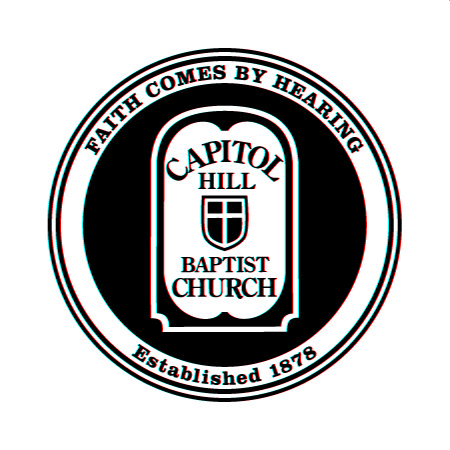 Biblical Manhood and Womanhood – Lesson 12Answering Common QuestionsIntroductionProverbs 18:17 – There is disagreement over this topic. Why?CultureTraditionIgnorancePoor ExamplesIncorrect Interpretation of ScriptureUnbelief in the Authority of ScriptureBiblical ObjectionsIn Ephesians 5:21 Paul says that all Christians are to “submit to one another.”  Doesn’t the Bible teach mutual submission?  And doesn’t that rid us of any idea that husband is the head of his wife?In 1 Tim 2:12, isn’t Paul teaching that women can preach/teach, at least under the delegated authority of the elders?Doesn’t Galatians 3:28 remove gender as a basis for distinction of roles in the church?Didn’t Priscilla teach Apollos in Acts 18:26? Doesn’t that show that the early church did not exclude women from the teaching office in the church?Don’t you think that all these texts we’ve studied are simply a temporary compromise with the cultural status quo, while the main thrust of Scripture is toward the leveling of gender roles?What about Deborah’s leadership in the Book of Judges? Doesn’t that undermine the understanding of gender roles we’ve seen in this class?(III.) General ObjectionsDoes stressing male headship encourage domestic abuse?If God has genuinely called a woman to be a pastor, who are you to say that she can’t be one?It’s just not fair.Final Reflections… Why does this matter?